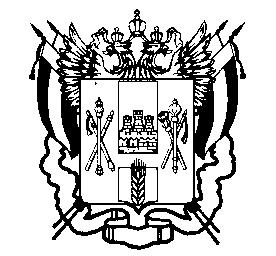 МИНИСТЕРСТВО ОБЩЕГО И ПРОФЕССИОНАЛЬНОГО ОБРАЗОВАНИЯРОСТОВСКОЙ ОБЛАСТИПРИКАЗ13.01.2016									№ 9г. Ростов-на-ДонуОб утверждении Положения о территориальной конфликтной комиссии В соответствии с приказом Министерства образования и науки Российской Федерации от 25.12.2013 № 1394 «Об утверждении Порядка проведения государственной итоговой аттестации по образовательным программам основного общего образования», приказом министерства общего и профессионального образования Ростовской области от 27.11.2015 № 879 «Об утверждении организационной схемы проведения государственной итоговой аттестации по образовательным программам основного общего образования на территории Ростовской области»ПРИКАЗЫВАЮ:Утвердить Положение о территориальной конфликтной комиссии на территории муниципальных образований Ростовской области (приложение);Сектору мониторинга и обеспечения проведения государственной  итоговой аттестации обучающихся (Тарасов В.В.) в течение пяти дней с даты подписания разместить данный приказ на официальном сайте минобразования Ростовской области в информационно-телекоммуникационной сети «Интернет».Государственному бюджетному учреждению Ростовской области «Ростовский областной центр обработки информации в сфере образования» (Снежко Г. Е.) 	обеспечить технологическое сопровождение деятельности территориальных конфликтных комиссий на территории муниципальных образований Ростовской области в пределах средств субсидии на финансовое обеспечение выполнения государственного задания на оказание государственных услуг, выделяемых учреждению на очередной финансовый год. Рекомендовать органам местного самоуправления, осуществляющим управление в сфере образования, обеспечить:4.1. организационное и техническое обеспечение деятельности территориальных конфликтных комиссий на территории муниципальных образований Ростовской области;4.2. в срок до 10 февраля представление в минобразование Ростовской области кандидатуру председателя территориальной конфликтной комиссии для согласования и состав территориальной конфликтной комиссии для дальнейшего утверждения в установленном порядке.Контроль исполнения настоящего приказа оставляю за собой. Министр							Л.В. БалинаПриказ подготовлен сектором мониторинга и обеспечения проведения государственной итоговой аттестации обучающихся,заведующий сектором В.В. ТарасовПриложение № 1к приказу минобразования Ростовской областиот 13.01.2016  № 9Положениео территориальной конфликтной комиссии на территории муниципальных образований Ростовской области Настоящее Положение о территориальной конфликтной комиссии на территории муниципальных образований Ростовской области (далее – Положение) разработано в соответствии с Порядком проведения государственной итоговой аттестации по образовательным программам основного общего образования, утвержденным приказом Министерства образования и науки Российской Федерации от 25.12.2013 № 1394, приказом министерства общего и профессионального образования Ростовской области от 27.11.2015 № 879 «Об утверждении организационной схемы проведения государственной итоговой аттестации по образовательным программ основного общего образования на территории Ростовской области».Положение определяет цели, функции, порядок формирования и структуру, права и обязанности членов территориальной конфликтной комиссии на территории муниципальных образований Ростовской области (далее – ТКК).ТКК создается как структурное подразделение областной конфликтной комиссии Ростовской области (далее – ОКК) на территории муниципальных образований Ростовской области в целях рассмотрения апелляций участников государственной итоговой аттестации по образовательным программам основного общего образования.ТКК в своей деятельности руководствуется законодательством Российской Федерации и Ростовской области в сфере образования по вопросам организации и проведения государственной итоговой аттестации по образовательным программам основного общего образования, иными нормативными правовыми актами в области образования и настоящим Положением.Положение о ТКК утверждается распорядительным актом министерства общего и профессионального образования Ростовской области (далее – министерство).Положение о ТКК публикуется на официальном сайте министерства в информационно-телекоммуникационной сети «Интернет».Министерство ежегодно на территории муниципальных образований области создает ТКК.Состав ТКК на территории соответствующего муниципального образования Ростовской области формируется органом местного самоуправления, осуществляющим управление в сфере образования (далее – ОМС), из числа представителей ОМС, организаций, осуществляющих образовательную деятельность, общественных организаций и объединений и расположенных на территории муниципального образования Ростовской области. Кандидатура председателя ТКК согласуется ОМС с министерством в установленном порядке для дальнейшего утверждения.Состав ТКК утверждается распорядительным актом министерства по представлению ОМС.Срок полномочий утвержденного состава ТКК прекращается с момента утверждения министерством нового состава ТКК.В состав ТКК входят председатель ТКК, заместитель председателя ТКК, ответственный секретарь ТКК, члены ТКК. Количественный состав ТКК не должен превышать 7 (семь) человек.ТКК имеет право привлекать представителей территориальной предметной комиссии по учебным предметам (далее – ТПК) к работе в ТКК при рассмотрении апелляции участника государственной итоговой аттестации по образовательным программам основного общего образования о несогласии с выставленными баллами (оценками). К рассмотрению апелляции в ТКК не может быть привлечён представитель ТПК, ранее проверявший данную работу.В состав ТКК не могут быть включены члены государственной экзаменационной комиссии основного общего образования Ростовской области (далее – ГЭК), территориальной экзаменационной комиссии основного общего образования в Ростовской области (далее – ТЭК), ОПК и ТПК.Основными функциями ТКК являются: - приём в письменной форме апелляций от участников государственной итоговой аттестации по образовательным программам основного общего образования о нарушении установленного порядка проведения государственной итоговой аттестации по образовательным программам основного общего образования и (или) о несогласии с выставленными баллами и (или) отметками (оценками) (далее – апелляция) в установленном порядке;- принятие решения по результатам рассмотрения апелляций;- взаимодействие с ОКК, ТЭК, ТПК, государственным бюджетным учреждением Ростовской области «Ростовский областной центр обработки информации в сфере образования» (далее – РОЦОИСО);- информирование РОЦОИСО, ТЭК о принятых решениях – отклонении или об удовлетворении апелляции и изменении баллов или отметки (оценки).15.	ТКК не рассматривает апелляции по вопросам:- содержания и структуры экзаменационных материалов по учебным предметам,- связанным с нарушением участником государственной итоговой аттестации по образовательным программам основного общего образования требований Порядка проведения государственной итоговой аттестации по образовательным программам основного общего образования, утвержденным в установленном порядке; - неправильного оформления экзаменационной работы участником государственной итоговой аттестации по образовательным программам основного общего образования.16.	Председатель ТКК:- осуществляет общее руководство ТКК;- распределяет обязанности между членами ТКК;- утверждает график работы ТКК; - обеспечивает рассмотрение апелляций в установленные сроки; - ведёт заседания ТКК;- организует контроль исполнения решений ТКК.17.	Заместитель председателя ТКК:- координирует работу членов ТКК; - организует делопроизводство ТКК;- осуществляет контроль исполнения решений ТКК;- организует своевременное представление материалов на заседания ТКК;- в случае отсутствия председателя ТКК выполняет его обязанности.18.	Ответственный секретарь ТКК:- ведёт протоколы заседания ТКК;- обеспечивает делопроизводство ТКК;- в день подачи апелляции в ТКК информирует лиц, подавших апелляцию, о дате, времени и месте рассмотрения апелляции путем выдачи Уведомления участнику государственной итоговой аттестации по образовательным программам основного общего образования о дате, времени и месте рассмотрения апелляции, разработанного ТКК;- готовит материалы, которые выносятся  на рассмотрение ТКК; - несёт ответственность за сохранность документов и иных материалов, рассматриваемых на заседаниях ТКК.19.	Член ТКК имеет право:- в случае несогласия с решением ТКК требовать внесения в протокол особого мнения или изложить его в письменной форме председателю ТКК;- вносить предложения руководству ТКК о совершенствовании организации работы ТКК.20.	Член ТКК обязан:- участвовать в заседаниях ТКК;- выполнять возложенные на него функции и решения ТКК;- соблюдать требования законодательства и иных нормативных правовых актов, регулирующих проведение государственной итоговой аттестации по образовательным программам основного общего образования;- соблюдать требования информационной безопасности при рассмотрении апелляций участников государственной итоговой аттестации по образовательным программам основного общего образования,  о защите  персональных данных участников государственной итоговой аттестации по образовательным программам основного общего  образования.21. Член ТКК может быть исключён из состава ТКК в следующих случаях: - нарушения законодательства Российской Федерации в области образования; - предоставления о себе недостоверных сведений; - утери экзаменационных и иных материалов; - неисполнения или ненадлежащего исполнения возложенных на него обязанностей; - установления конфликта интересов (наличие близких родственников, участвующих в государственной итоговой аттестации по образовательным программам основного общего образования в текущем году, личная заинтересованность и т.д.). Решение об исключении члена ТКК из состава ТКК принимает министерство на основании аргументированного представления председателя ТКК и оформляет распорядительным актом министерства.22.	Председатель ТКК письменно информирует ОМС о сроках, месте, порядке подачи и рассмотрения апелляций в установленные сроки.  23. ОМС размещает данную информацию в сроки, установленные Порядком проведения государственной итоговой аттестации по образовательным программам основного общего образования, утвержденным в установленном порядке, в средствах массовой информации, на официальном сайте ОМС в информационно – телекоммуникационной сети «Интернет».  24.	В целях выполнения своих функций ТКК имеет право запрашивать и получать у уполномоченных лиц и организаций необходимые документы и сведения для рассмотрения апелляций:- экзаменационные работы, электронные носители, содержащие файлы с цифровой аудиозаписью устных ответов, выполнявшиеся участником государственной итоговой аттестации по образовательным программам основного общего образования, подавшим апелляцию; - копии протоколов проверки экзаменационной работы ТПК, контрольно-измерительные материалы (далее – КИМ), тексты, темы, задания, билеты; - сведения о лицах, присутствующих в ППЭ при проведении государственной итоговой аттестации по образовательным программам основного общего образования; - сведения о соблюдении участником государственной итоговой аттестации по образовательным программам основного общего образования требований порядка проведения государственной итоговой аттестации по образовательным программам основного общего образования;- в случае, если представители ТПК не дают однозначного ответа о правильности оценивания экзаменационной работы, председатель ТКК вправе обратиться в ОПК по соответствующему учебному предмету о дополнительных разъяснениях по содержанию КИМ  и (или) по критериям оценивания.25. По 	результатам рассмотрения апелляции о нарушении установленного порядка проведения государственной итоговой аттестации по образовательным программам основного общего образования и (или) о несогласии с выставленными баллами или отметками (оценками) ТКК принимает решение в установленном порядке. Решение принимается простым большинством голосов участвующих в заседании ТКК. В случае равенства голосов, поданных «за» и «против», голос председателя ТКК является решающим.26.	Решения ТКК оформляются протоколами, которые подписываются председателем ТКК и ответственным секретарём ТКК.27.	Протоколы заседаний ТКК направляются в РОЦОИСО и ТЭК.28. Председатель ТКК, заместитель председателя ТКК, ответственный секретарь ТКК, члены ТКК в период выполнения возложенных на них функций признаются должностными лицами и несут ответственность в соответствии с законодательством Российской Федерации за неисполнение или ненадлежащее исполнение своих обязанностей и (или) злоупотребление служебным положением.